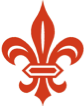 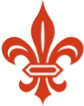 Y7 BIOLOGY REVISION CHECKLISTThe Exam(s) will consist of:For 7CE and 7S: 3 separate Science papers, Biology, Chemistry, Physicsduration: 40 minutes per paperFor 7S: One Science paper composed of 3 sections, Biology, Chemistry, Physics duration: 60 minutes to be done in lesson time(aim to spend approx. 20 minutes on each section)Equipment you will need for the exam:Fountain pen and spare cartridgesRuler (15cm and 30cm)PencilEraser and pencil sharpenerCalculator TOPIC / PAPERWHAT TO REVISEDONE?Plant BiologyPhotosynthesis equationLeaf starch testOxygen production rate experiments/limiting factorsLeaf/root structure and adaptationsNutrition & Digestive SystemFood groups and uses e.g.: proteins (Y6)Malnutrition e.g.: scurvy (Y6)Function/adaptation of digestive organs e.g.: small intestineRole of enzymes e.g.: amylaseDigestion of starch/absorption of glucoseRespiratory SystemLung structureInhaling/exhalingRespiration equationGas exchange in alveoliEffects of smokingReproductive SystemMale/female reproductive organs, gametesChanges at pubertyFertilisationOtherEcology definitions e.g.: producer, consumer (Y6)Animal vs plant cell structure and function (Y6)Graph plottingNOTES/TIPS:NOTES/TIPS:NOTES/TIPS:You are preparing for a set of CE/CASE papers.You need to revise everything from your green year 7 Biology exercise books as well as cells, ecology and nutrition from year 6. The topics to spend a little extra time on are listed above and use your revision guides to help.For any further information or guidance about revision or the actual exam, please contact Head of Science – Mrs Victoria Bagshaw ( vbagshaw@westbournehouse.org )You are preparing for a set of CE/CASE papers.You need to revise everything from your green year 7 Biology exercise books as well as cells, ecology and nutrition from year 6. The topics to spend a little extra time on are listed above and use your revision guides to help.For any further information or guidance about revision or the actual exam, please contact Head of Science – Mrs Victoria Bagshaw ( vbagshaw@westbournehouse.org )You are preparing for a set of CE/CASE papers.You need to revise everything from your green year 7 Biology exercise books as well as cells, ecology and nutrition from year 6. The topics to spend a little extra time on are listed above and use your revision guides to help.For any further information or guidance about revision or the actual exam, please contact Head of Science – Mrs Victoria Bagshaw ( vbagshaw@westbournehouse.org )